TREASURER’S OVERVIEWUse this checklist throughout the year to double check the financial management practices of your PTA. Turn over meeting held with outgoing Treasurer. Date: 	Signature cards on file with the bank. Date: 	Budget Committee formed. Date: 	Proposed budget presented to Board for consideration. Date: 	 Proposed budget presented to General Membership & approved. Date: 	 Budget Approval Form and budget submitted to LAPTA. Date: 	Gather documentation for the Active Affiliation Report due by October 28, 2022. Date Submitted:	 Budget amendments approved by General Membership on: Date: 	Date: 		Date: 		Date: 	Bookkeeping method is 	. Any login passwords and accounts are 		.Expense and Deposit Forms copied and distributed to Board of Directors.Treasurer and President develop a workable reimbursement system. Emphasize that only budget approved expenses will be reimbursed and only with receipts/invoices attached. Date shared with Board: 		Enter and file Expense and Deposit Forms on an ongoing basis.Bank statement is opened and signed by someone who is not an authorized signer on the bank account. Treasurer and President review bank statements and financial status monthly.Activity and Budget Comparison Reports given at all Board of Director and General Membership meetings. List the date and type of meeting. 	Books closed and annual report prepared. Date: 	Audit Committee chosen for past school year. Date: 	Auditors: 	Auditors: 	Auditors: 	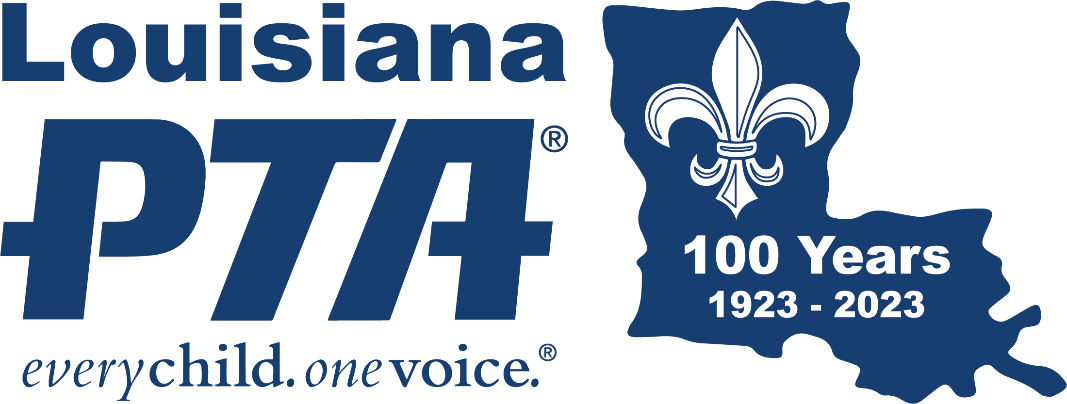 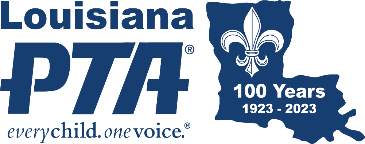 